基本信息基本信息 更新时间：2024-04-26 20:58  更新时间：2024-04-26 20:58  更新时间：2024-04-26 20:58  更新时间：2024-04-26 20:58 姓    名姓    名肖超肖超年    龄29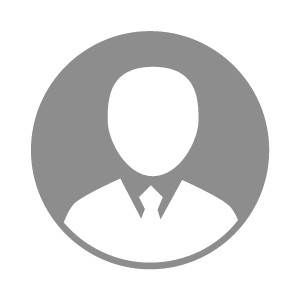 电    话电    话下载后可见下载后可见毕业院校四川省盐校邮    箱邮    箱下载后可见下载后可见学    历中专住    址住    址四川自贡市四川自贡市期望月薪5000-10000求职意向求职意向畜牧设备工程师畜牧设备工程师畜牧设备工程师畜牧设备工程师期望地区期望地区四川省四川省四川省四川省教育经历教育经历工作经历工作经历工作单位：个体 工作单位：个体 工作单位：个体 工作单位：个体 工作单位：个体 工作单位：个体 工作单位：个体 自我评价自我评价其他特长其他特长